დანართი №6                                                                    დამტკიცებულია აფხაზეთის ავტონომიური რესპუბლიკის                                                                                                    განათლებისა და კულტურის მინისტრის                                                                                                      2018  წლის  31   იანვრის                                                                                                          №   ----        ბრძანებით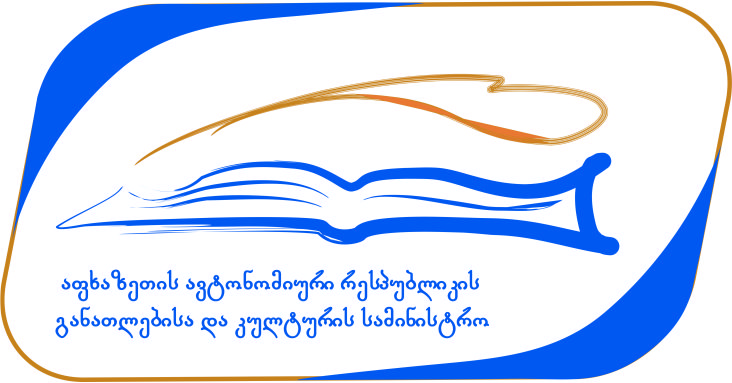 წარმატებული ახალგაზრდების მხარდაჭერის პროგრამა(ქვეპროგრამის  კოდი 06 04 02)ქ. თბილისი 2018 წელიმთავარი საინფორმაციო გვერდიქვეპროგრამის დასახელებაქვეპროგრამის ბიუჯეტიქვეპროგრამის განხორციელების ადგილი/მისამართიაფხაზეთის განათლებისა და კულტურის სამინისტროთბილისი, უზნაძის №68ქვეპროგრამის სამიზნე ჯგუფებიგანსაკუთრებული მიღწევებით, ნიჭიერებით და წარმატებებით წარმოჩენილი ახალგაზრდები   აფხაზეთიდან: ავტორიზებული პროფესიული საგანმანათლებლო დაწესებულებების პროფესიული სტუდენტები, ავტორიზებული უმაღლესი საგანმანათლებლო დაწესებულებების  (ბაკალავრები, მაგისტრანტები) სტუდენტები, ავტორიზებული სამედიცინო/სტომატოლოგიური დაწესებულებების რეზიდენტები. აგრეთვე,  აფხაზური ფილოლოგიის პროგრამის სტუდენტები. ქვეპროგრამის რეზიუმექვეპროგრამის ფარგლებში მოხდება აფხაზეთიდან დევნილი სხვადასხვა სფეროში წარმატებული, ნიჭიერი, საზოგადოებრივად აქტიური სტუდენტი-ახალგაზრდების სწავლების ფინანსური მხარდაჭერა.აგრეთვე, აფხაზური ფილოლოგიის პროგრამის სტუდენტების ფინანსური მხარდაჭერა, რითაც აფხაზური ენის პოპულარიზაციას შეეწყობა ხელი.ქვეპროგრამის დეტალური განხილვა პრობლემის აღწერააფხაზეთის ა/რ განათლებისა და კულტურის სამინისტრო 2008 წლიდან ახორციელებს აფხაზეთიდან დევნილი სტუდენტების სწავლების თანადაფინანსებას. დღემდე   არაერთ ახალგაზრდას გაეწია ფინანსური მხარდაჭერა და ხელი შეეწყო მათი სწავლების პროცესს. სამწუხაროდ, აფხაზეთიდან დევნილი ბევრი ოჯახი დღესაც ცხოვრობს უკიდურეს გაჭირვებაში კომპაქტური ჩასახლების ცენტრებში ან ქირით. არსებობის ძირითად წყაროს წარმოადგენს სახელმწიფო შემწეობები.  ხშირია შემთხვევები, როდესაც ახალგაზრდებს არ გააჩნიათ საკმარისი ფინანსური შესაძლებლობები, რათა სწავლა გააგრძელონ და  პროფესიული ზრდისა და განვითარების პროცესში მიაღწიონ სათანადო დონეს. სტუდენტები, იძულებულნი არიან შეწყვიტონ  სწავლა-განათლება საერთოდ ან გარკვეული დროით (აფორმებენ აკადემიურ შვებულებას). ენის ცოდნისა და გავრცელების მხრივ იუნესკომ აფხაზური ენა გაქრობის საფრთხის წინაშე მყოფი ენების სიაში შეიტანა. საქართველოს კონსტიტუციით აფხაზური ენა აფხაზეთის ტერიტორიაზე ქართულთან ერთად არის სახელმწიფო ენა, რაც საქართველოს ხელისუფლებას აკისრებს გარკვეულ პასუხისმგებლობას იზრუნოს იმისთვის, რომ აფხაზური ენა, კულტურა და იდენტობა საბოლოოდ არ გაქრეს.2. ქვეპროგრამის მიზნები და დასაბუთებაქვეპროგრამა წარმოადგენს სამინისტროს მუშაობის პრიორიტეტულ მიმართულებას. მისი მიზანია, აფხაზეთიდან დევნილი ნიჭიერი ახალგაზრდების სწავლის  თანადაფინანსება. კონკრეტული პროექტის განხორციელება წარმოადგენს აფხაზეთის მთავრობის მხრიდან ახალგაზრდობის მხარდაჭერის, აგრეთვე აფხაზური ენის პოპულარიზაციისა და განვითარების მიმართულებით კიდევ ერთ ქმედით ღონისძიებას.  3. მოსალოდნელი რისკებიქვეპროგრამის არაეფექტური დაგეგმვა;არასრულყოფილად მასალების მომზადება;არასათანადო ადმინისტრირება;საკომუნიკაციო საშუალებების (ტელეფონი, ინტერნეტი და ა. შ.)  შეზღუდვა;განსახორციელებელი პროექტისადმი სამიზნე ჯგუფის მიერ ინტერესის არქონა;ქვეპროგრამის  ფარგლებში გათვალისწინებული ვალდებულებების  არადროული/არასწორი  განსაზღვრა;პროგრამის ბიუჯეტით დამტკიცებული თანხის არასრული ათვისება;პროგრამის ფარგლებში დადებული ხელშეკრულებით განსაზღვრული ვალდებულების შეუსრულებლობა.4. ქვეპროგრამის შემსრულებელი სამინისტროში და პარტნიორი განათლების და საგანმანათლებლო პროგრამების სამსახური; საზოგადოებასთან ურთიერთობის სამმართველო;იურიდიულ საკითხთა და ადამიანური რესურსების მართვის სამსახური;საბიუჯეტო-საფინანსო, შესყიდვებისდა მატერიალურ-ტექნიკური უზრუნველყოფის სამსახური.5. ქვეპროგრამის სამიზნე ჯგუფებიგანსაკუთრებული მიღწევებითა და წარმატებებით წარმოჩენილი სტუდენტი-ახალგაზრდები   აფხაზეთიდან: ავტორიზებული პროფესიული საგანმანათლებლო დაწესებულებების პროფესიული სტუდენტები; ავტორიზებული უმაღლესი საგანმანათლებლო დაწესებულებების (ბაკალავრები, მაგისტრანტები) სტუდენტები;ავტორიზებული სამედიცინო/სტომატოლოგიური დაწესებულებების რეზიდენტები;აფხაზური ფილოლოგიის პროგრამის სტუდენტები (ორი სტუდენტი).განმცხადებელს მოეთხოვება მისი სწავლაში წარმატებულობის დამადასტურებელი სათანადო დოკუმენტების - აკადემიური მოსწრების ფურცლისა და რეკომენდაცია/დახასიათების წარდგენა (აგრეთვე, სერტიფიკატების, სიგელებისა და დიპლომების წარდგენა არსებობის შემთხვევაში); აკადემიური მოსწრების მაჩვენებელი არ უნდა იყოს საშუალოდ 80%-ზე ნაკლები (ნაკლები პროცენტული მაჩვენებლის მქონე პრეტენდენტის განაცხადი არ დაფინანსდება. ეს მოთხოვნა არ ვრცელდება აფხაზური ფილოლოგიის პროგრამის სტუდენტებზე). სრული სასწავლო პერიოდის განმავლობაში (სწავლების ყველა საფეხურის გათვალისწინებით) პროგრამის ფარგლებში ერთი და იგივე პიროვნება ფინანსდება მხოლოდ 2-ჯერ (აღნიშნული მოთხოვნა არ ვრცელდება აფხაზური ფილოლოგიის პროგრამის სტუდენტებზე, რეზიდენტურაში სწავლება ფინანსდება მხოლოდ ერთხელ მიუხედავად იმისა, რომ სტუდენტი პირველად სარგებლობს წარმოდგენილი პროგრამით). ასევე, ერთი და იგივე პიროვნება არ დაფინანსდება  2-ჯერ ერთი კალენდარული წლის განმავლობაში. თითოეულ ეტაპზე, შემოსული განცხადებების  განხილვისას, დასაფინანსებლად პრიორიტეტი მიენიჭება უფრო მაღალი შეფასების (აკადემიური მოსწრების ფურცლის მიხედვით) მქონე სტუდენტებს, ხოლო თანაბარი შეფასების შემთხვევაში მათ, ვინც მეტად წარმატებულია, რაც დასტურდება სერტიფიკატების, სიგელებისა და დიპლომების წარდგენით (ეს მოთხოვნა არ ვრცელდება  აფხაზური ფილოლოგიის პროგრამის სტუდენტებზე) .   დაფინანსების მაძიებელთა  შეფასების კრიტერიუმები:დაფინანსებისათვის შესარჩევ კანდიდატთა შეფასება ხორციელდება სტუდენტის აკადემიური მოსწრების საფუძველზე. აკადემიური მოსწრება გამოითვლება სტუდენტის მიერ სასწავლებელში ბოლო სემესტრში მიღებული ქულების საშუალო არითმეტიკულის გამოანგარიშებით (არანაკლებ 80 %). ეს მოთხოვნა არ ვრცელდება აფხაზური ფილოლოგიის პროგრამის სტუდენტებზე;სამედიცინო/სტომატოლოგიური დაწესებულებების რეზიდენტები დაფინანსებას მოიპოვებენ ერთიანი დიპლომისშემდგომ საკვალიფიკაციო  გამოცდაზე მოპოვებული ქულების შედეგად (არანაკლებ  - 80 %).დაფინანსების მაძიებელს მოეთხოვება სამინისტროში შემდეგი დოკუმენტაციის  წარდგენა:განცხადება; პირადობის დამადასტურებელი მოწმობის ასლი;დევნილის მოწმობის ასლი; ცნობა სასწავლებლიდან, რომ არის აქტიური სტატუსის მქონე სტუდენტი/რეზიდენტი;რეკომენდაცია/დახასიათება სასწავლებლიდან;სასწავლო ბარათი (კომისია იხელმძღვანელებს ბოლო სემესტრის მონაცემებით);წარმატებულობისა და განსაკუთრებული მიღწევების  დამადასტურებელი სათანადო დოკუმენტაციის სერტიფიკატები, სიგელები (არსებობის შემთხვევაში);ინვოისი (ცნობა პირის მიერ სასწავლებლისათვის გადასახდელი სწავლის წლიური საფასურის ოდენობის თაობაზე, სადაც მიეთითება განცხადების შემოტანის მომენტისათვის სასწავლებლისთვის დარჩენილი გადასახდელი თანხის ოდენობა). 6. ქვეპროგრამის ღონისძიებები (დეტალურად)შეიქმნება სპეციალური კომისია;სამინისტროს ვებ-გვერდზე განთავსდება ინფორმაცია პროგრამის შესახებ;მოქალაქეთა განცხადებების მიღება იწარმოებს ეტაპობრივად:            პირველი ეტაპი  - 2018  წლის  01 თებერვლიდან  28 თებერვლის ჩათვლით;            მეორე ეტაპი  -      2018  წლის  01 მაისიდან  30 მაისის ჩათვლით;            მესამე ეტაპი  -      2018 წლის 15 აგვისტოდან  15  სექტემბრის ჩათვლით;            მეოთხე ეტაპი: -  2018  წლის  01 ნოემბრიდან  30 ნოემბრის ჩათვლით.(ვადის გასვლის შემდეგ განცხადებები არ მიიღება). კომისია განიხილავს შემოსულ განცხადებებს და იღებს გადაწყვეტილებას განცხადების მიღების ვადის დასრულებიდან 10 დღის განმავლობაში ოქმის სახით განმცხადებელთა თანადაფინანსების თაობაზე პროექტით განსაზღვრული კრიტერიუმებისა და მინისტრის შესაბამისი ბრძანებით დადგენილი წესის მიხედვით, რომელიც საბოლოო გადაწყვეტილების მისაღებად წარედგინება მინისტრს.მინისტრის ბრძანებით განსაზღვრულ პირებს სამინისტროდან გაეწევათ თანადაფინანსება: 500 ლარის ოდენობით - ავტორიზებულ უმაღლეს საგანმანათლებლო დაწესებულების (ბაკალავრები, მაგისტრანტები) სტუდენტებისა და ავტორიზებული სამედიცინო/სტომატოლოგიური დაწესებულებების რეზიდენტების შემთხვევაში;300 ლარის ოდენობით - ავტორიზებული პროფესიული საგანმანათლებლო დაწესებულების პროფესიული სტუდენტების შემთხვევაში;1 000 ლარის ოდენობით - პროგრამის ფარგლებში აფხაზური ფილოლოგიის სტუდენტების სწავლის საფასურის თანადაფინანსებისთვის აფხაზეთის მთავრობის სტრატეგიული ხედვიდან და აფხაზური ენის/დაცვა/პოპულარიზაციის მიზნებიდან გამომდინარე.მოსალოდნელი შედეგები   აფხაზეთიდან დევნილი ახალგაზრდების  სწავლის თანადაფინანსება;   აფხაზური ფილოლოგიის პროგრამის სტუდენტების სწავლის თანადაფინანსება.ქვეპროგრამის სიცოცხლისუნარიანობა ქვეპროგრამა ხორციელდება ყოველწლიურად და მისი აქტუალობის გამო გათვალისწინებული იქნება სამინისტროს მომავალი წლის ბიუჯეტშიც.     9. მონიტორინგის და შეფასების  მექანიზმებისაბიუჯეტო საფინანსო, შესყიდვების და მატერიალურ-ტექნიკური უზრუნველყოფის სამსახური.ქვეპროგრამის კოორდინატორები:აფხაზეთის ა/რ განათლებისა და კულტურის სამინისტროს განათლების და საგანმანათლებლო პროგრამების სამსახურის უფროსის მოადგილე მედიკო კვარაცხელია;განათლების და საგანმანათლებლო პროგრამების სამსახურის უფროსი  სპეციალისტი ხათუნა შონია.ქვეპროგრამის საერთობიუჯეტისამინისტროდანმოთხოვნილი თანხასხვა წყაროებიდანთანადაფინანსება90 000 ლარი90 000 ლარიღონისძიებათა კალენდარული განრიგიღონისძიებათა კალენდარული განრიგიღონისძიებათა კალენდარული განრიგიღონისძიებათა კალენდარული განრიგიღონისძიებათა კალენდარული განრიგიღონისძიებათა კალენდარული განრიგიღონისძიებათა კალენდარული განრიგიღონისძიებათა კალენდარული განრიგიღონისძიებათა კალენდარული განრიგიღონისძიებათა კალენდარული განრიგიღონისძიებათა კალენდარული განრიგიღონისძიებათა კალენდარული განრიგიღონისძიებათა კალენდარული განრიგიღონისძიებათა კალენდარული განრიგიღონისძიების დასახელებაIIIIIIIVVVIVIIVIIIIXXXIXII1ინფორმაციის განთავსება2განაცხადების რეგისტრაცია3კომისიის შექმნა4განაცხადების განხილვა კომისიის მიერდაფინანსებადეტალური ბიუჯეტი (ყველა თანხა მითითებულია  ლარში)დეტალური ბიუჯეტი (ყველა თანხა მითითებულია  ლარში)დეტალური ბიუჯეტი (ყველა თანხა მითითებულია  ლარში)დეტალური ბიუჯეტი (ყველა თანხა მითითებულია  ლარში)დეტალური ბიუჯეტი (ყველა თანხა მითითებულია  ლარში)დეტალური ბიუჯეტი (ყველა თანხა მითითებულია  ლარში)დეტალური ბიუჯეტი (ყველა თანხა მითითებულია  ლარში)ბიუჯეტის მუხლიბიუჯეტის მუხლისაცალო ღირებულებარაოდენობასამინისტროდან მოთხოვნილი თანხათითოეული მუხლის დასაბუთებათითოეული მუხლის დასაბუთებადაფინანსებადაფინანსება30000 ლარი20000 ლარი 25000 ლარი15000 ლარიI კვარტალიII კვარტალიIII კვარტალიIV კვარტალიI კვარტალიII კვარტალიIII კვარტალიIV კვარტალისაერთოსაერთო90 000 ლარიპარტნიორი ორგანიზაციის წვლილი ქვეპროგრამაში(შეიძლება იყოს არამატერიალური, მაგ. ჰუმანიტარული დახმარების სახით)პარტნიორი ორგანიზაციის წვლილი ქვეპროგრამაში(შეიძლება იყოს არამატერიალური, მაგ. ჰუმანიტარული დახმარების სახით)პარტნიორი ორგანიზაციის წვლილი ქვეპროგრამაში(შეიძლება იყოს არამატერიალური, მაგ. ჰუმანიტარული დახმარების სახით)პარტნიორი ორგანიზაციის წვლილი ქვეპროგრამაში(შეიძლება იყოს არამატერიალური, მაგ. ჰუმანიტარული დახმარების სახით)პარტნიორი ორგანიზაციის წვლილი ქვეპროგრამაში(შეიძლება იყოს არამატერიალური, მაგ. ჰუმანიტარული დახმარების სახით)პარტნიორი ორგანიზაციის წვლილი ქვეპროგრამაში(შეიძლება იყოს არამატერიალური, მაგ. ჰუმანიტარული დახმარების სახით)პარტნიორი ორგანიზაციის წვლილი ქვეპროგრამაში(შეიძლება იყოს არამატერიალური, მაგ. ჰუმანიტარული დახმარების სახით)დასახელებარაოდენობარაოდენობარაოდენობარაოდენობარაოდენობათანხა